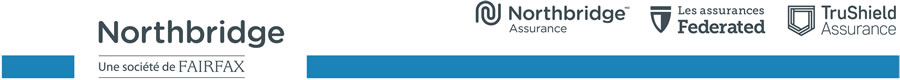 Programme de formation de stagiaires Northbridge Réf. de l’entreprise : NQC-175 Service : Souscription / Indemnisation Lieu : Montréal (Québec) Type d'emploi : Permanent, temps plein Description : Appel à tous les nouveaux diplômés! Aimeriez-vous faire partie d’une entreprise novatrice et dynamique?Si vous êtes passionné, créatif et déterminé, la Corporation financière Northbridge, un chef de file en matière de gestion de l’assurance de dommages des entreprises, vous propose une occasion en or. Établie à Toronto et comptant de grands bureaux régionaux partout au Canada, notre entreprise est fière d’offrir une expertise et un service exceptionnels.Le Programme de formation des stagiaires de Northbridge est un programme intensif rémunéré de sept mois débutant par une formation théorique d’un mois donnée à Toronto, que vous suivrez en compagnie d’autres stagiaires des quatre coins du pays. Vient ensuite une formation pratique d’une durée de cinq mois dans le bureau de votre région. À la fin du programme, une formation de deux semaines est prévue à Toronto, après laquelle un poste à temps plein vous sera offert dans l’équipe de la Souscription ou de l’Indemnisation de votre région. Le programme est conçu pour vous préparer à une carrière en assurance, tout en vous permettant de rencontrer d’autres stagiaires et de vous imprégner de la culture de notre entreprise.Les stagiaires auront l’occasion d’en apprendre plus sur les trois principaux services de notre entreprise, soit la Souscription, l’Indemnisation et la Prévention, ainsi que sur certains services partagés qui soutiennent nos activités.Le Programme de formation des stagiaires s’adresse aux nouveaux diplômés collégiales (D.E.C. ou A.E.C.) et aux nouveaux diplômés universitaires avec 0 à 2 ans d'expérience et qui désirent parfaire leurs connaissances et changer les choses dans le secteur de l’assurance. Aucune connaissance ni expérience préalables en assurance ne sont requises.Northbridge aide les stagiaires à suivre quatre des dix cours obligatoires pour obtenir le titre de Professionnel d’assurance agréé (PAA) en assumant les frais d’inscription et des manuels et en donnant accès à des services de tutorat.Le Programme de formation des stagiaires a permis de former des professionnels talentueux qui mènent aujourd’hui une carrière stimulante et enrichissante dans notre entreprise.À Northbridge, nous désirons créer une culture qui repose sur nos valeurs fondamentales : solidarité, excellence, créativité, passion et respect. Si ces valeurs trouvent un écho en vous, nous aimerions vous rencontrer!Nous avons à cœur la croissance professionnelle et personnelle de nos employés et favorisons une culture qui valorise l’apprentissage et le perfectionnement continus.Vous êtes maître de votre réussite, et votre avenir à Northbridge est rempli de possibilités!Processus de dépôt de candidatureNorthbridge est heureuse de recevoir les candidatures de personnes handicapées. Des mesures d’adaptation seront prises pour les candidats qui en font la demande relativement à tout aspect du processus de sélection. Nous encourageons les candidats qui s’intéressent au poste et qui sont qualifiés à poser leur candidature ci-dessous.Dans ce document, l’emploi du masculin pour désigner des personnes n’a d’autres fins que celle d’alléger le texte. 